DOMES SĒDES LĒMUMSBauskā2023.gada 25.maijā                                                                               Nr. 229 (prot. Nr.6, 23.p.)Par grozījumiem Bauskas novada Attīstības programmas 2022. – 2028.gadam Investīciju plānāSaskaņā ar Bauskas novada domes 2022.gada 28.aprīļa lēmumu (protokols Nr.8, 19.p.) “Par Bauskas novada ilgtspējīgas attīstības stratēģijas līdz 2035.gadam, Bauskas novada attīstības programmas no 2022.-2028.gadam un Vides pārskata apstiprināšanu” tika apstiprināti Bauskas novada attīstības plānošanas dokumenti. Lai nodrošinātu pašvaldības 2023.gada budžeta sasaisti ar plānošanas dokumentiem un varētu pretendēt uz ārējā finansējuma, tostarp, valsts budžeta līdzekļu piesaisti, ir nepieciešams aktualizēt apstiprināto Attīstības programmas no 2022.-2028.gadam Investīciju plānu. Pamatojoties uz Ministru kabineta 2014.gada 14.oktobra noteikumu Nr.628 “Noteikumi par pašvaldību teritorijas attīstības plānošanas dokumentiem” 73. un 74.punktu, Attīstības plānošanas sistēmas likuma 3.panta pirmo daļu un otro daļu, Bauskas novada dome nolemj:1. Apstiprināt Bauskas novada Attīstības programmas 2022.-2028.gadam Investīciju plānu jaunā redakcijā saskaņā ar pielikumu.2. Uzdot Bauskas novada administrācijas Attīstības un būvniecības departamenta teritorijas plānotājam piecu dienu laikā lēmumu ievietot Teritorijas attīstības plānošanas informācijas sistēmā un informāciju nosūtīt Zemgales plānošanas reģionam.3. Kontroli par lēmuma izpildi uzdot veikt Bauskas novada pašvaldības izpilddirektoram. Pielikumā: Investīciju plāns uz 143 lp.
Domes priekšsēdētāja vietnieks                                              Aivars Mačeks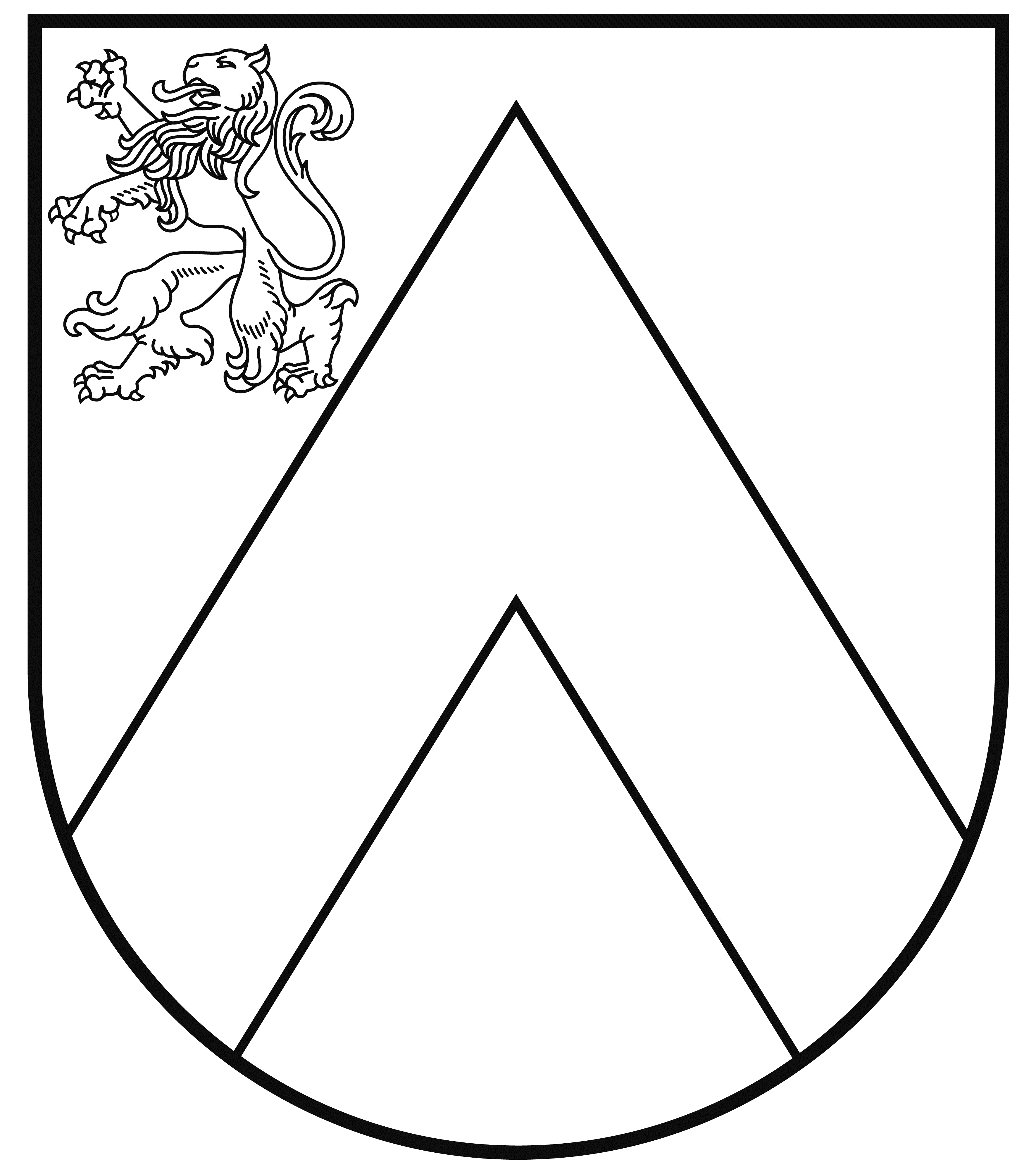 BAUSKAS NOVADA DOMEUzvaras iela 1, Bauska, Bauskas nov., LV-3901 tālr. 63922238, e-pasts: pasts@bauska.lv, www.bauska.lv